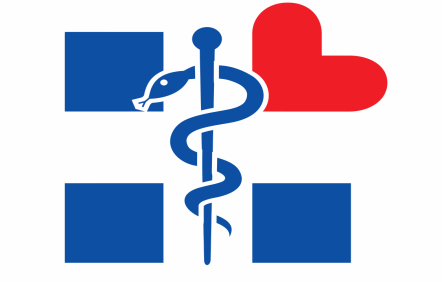 ΔΙΕΘΝΗΣ ΕΚΘΕΣΗ ΘΕΣΣΑΛΟΝΙΚΗΣΠρόγραμμα Υπουργείου ΥγείαςΣΑΒΒΑΤΟ 8 ΣΕΠΤΕΜΒΡΙΟΥ «Ελάτε να γνωριστούμε»: Κέντρα Υγείας και ΤΟΜΥ εξηγούν την καινούρια Πρωτοβάθμια Φροντίδα Υγείας (ΠΦΥ). Οικογενειακός Γιατρός και Ομάδα Υγείας.  «Στηρίζοντας την αιμοδοσία»: το Εθνικό Κέντρο Αιμοδοσίας (ΕΚΕΑ) μάς ενημερώνει για την αξία της αιμοδοσίας.ΚΥΡΙΑΚΗ 9 ΣΕΠΤΕΜΒΡΙΟΥΕΓΚΑΙΝΙΑ ΤΟΥ ΠΕΡΙΠΤΕΡΟΥ.  «Η πρόληψη νικά τη νόσο, τον φόβο και την άγνοια»: Επαγγελματίες υγείας της ΠΦΥ συμβουλεύουν τους πολίτες για θέματα αγωγής υγείας (Α΄ Βοήθειες, Αντικαπνιστική Αγωγή / Διακοπή Καπνίσματος, Αιμοδοσία, Καρκίνος Τραχήλου μήτρας, Διατροφική Υγεία, Εμβολιασμοί, Λοιμώξεις / Πλύσιμο χεριών, Εθισμός στο Διαδίκτυο, Σχολικός Εκφοβισμός).Οι παρουσιάσεις και η συμβουλευτική θα πραγματοποιηθούν από επαγγελματίες Νοσηλευτές, Επισκέπτες/τριες Υγείας και Μαίες της ΠΦΥ και του Ιπποκρατείου Νοσοκομείου Θεσσαλονίκης, και το Κέντρο Πρόληψης. Θα υπάρχει τμήμα της «Εμβολιούπολης» και αφίσες από τον «Λαβύρινθο της Υγείας», δύο προγράμματα Αγωγής Υγείας.ΔΕΥΤΕΡΑ 10 ΣΕΠΤΕΜΒΡΙΟΥ «Αγχώνοντας το άγχος, διώχνοντας την κατάθλιψη»: Ειδικοί του Κέντρου Ψυχικής Υγείας καθοδηγούν και συμβουλεύουν.ΤΡΙΤΗ 11 ΣΕΠΤΕΜΒΡΙΟΥ«Γερά δόντια, γερή ζωή»: Συμβουλές για τη στοματική υγεία από Οδοντιάτρους και Επαγγελματίες Υγείας. ΤΕΤΑΡΤΗ 12 ΣΕΠΤΕΜΒΡΙΟΥ «Πάνω απ’ όλα... η Τρίτη Ηλικία»: Οι Φυσικοθεραπευτές συμβουλεύουν, βοηθούν, καθοδηγούν και απαντούν στις ερωτήσεις ατόμων της Τρίτης Ηλικίας. ΠΕΜΤΗ 13 ΣΕΠΤΕΜΒΡΙΟΥ «Ακόμα ένα ποτηράκι!»: «ΜΕΘΕΞΙΣ» - ΨΝΘ, Συμβουλές για τον αλκοολισμό. ΠΑΡΑΣΚΕΥΗ 14 ΣΕΠΤΕΜΒΡΙΟΥ «Αχ αυτοί οι εφηβοι!». ΚΕΘΕΑ, Συμβουλευτική γονέων για τα ναρκωτικά.«ΑΡΓΩ», ΨΝΘ, δρώμενο και συμβουλευτική. ΔΕΠΥ / Αυτισμός / Αυτοτραυματισμοί Εφήβων από ψυχολόγους  Ιατροπαιδαγωγικού και την Κινητή Μονάδα Ψυχικής Υγείας παιδιών και εφήβων. ΣΑΒΒΑΤΟ 15 ΣΕΠΤΕΜΒΡΙΟΥ«Φροντίζοντας αυτήν που μας φροντίζει, τη Γυναίκα».Σύλληψη, αντισύλληψη, εγκυμοσύνη, ψυχοπροφύλαξη, θηλασμός, σεξουαλικώς μεταδιδόμενα νοσήματα, τεστ HPV, 10:00 – 16:00. Δρώμενο: προετοιμασία γονεϊκότητας από την Ομάδα Υγείας του ΚΥ της οδού Μαρτίου, 16:00 – 17:00.Δρώμενο: «Ο θηλασμός μέσα από τα μάτια των παιδιών». Μαίες ΚΥ   Χαλάστρας, 17:00 – 18:00. Θεατρικό δρώμενο «AIDS - Εξομολογήσεις», Επιτροπή Νοσοκομειακών Λοιμώξεων του ΓΝ Κοζάνης «Μαμάτσειου», 19:00. ΚΥΡΙΑΚΗ 16 ΣΕΠΤΕΜΒΡΙΟΥ«Οι Ειδικοί συμβουλεύουν»: Ειδικευμένοι Γιατροί διαφόρων ειδικοτήτων απαντούν στις ερωτήσεις Υγείας των πολιτών.Έναρξη προγράμματος τις καθημερινές: 17:00 - 21:00.Σαββάτο, Κυριακή: 10:00 - 21.00.